Syed Career objective To start my career with an organization where I could add value to the organization for the mutual success by using my technical knowledge and skills.Educational qualification Area of interest Networking Operating SystemCertification course:- Completed Course on networking CCNA, REDHAT LINUX 7,WINDOWS SERVER 2008 & 2012 Conducted by KG IMS Academy.Training undertaken:-Hands on training from Kgims on Hardware and Networking in Routing and Switching.Co-curricular activitiesAttended Workshop on Ethical Hacking and Cyber Security in Park College of Engineering and TechnologyScored Academic Rank Holder in Diploma during  the year( 2011-2012)Extra-curricular activities Obtained  Gold Medal and Cup for Social ServicesParticipation in the KARATHE Zone Level MatchProjectsCrime Record Management SystemCollege Website creationStrengthPositive ThinkerHard worker and Quick LearnerProblem Solving CapabilityPersonal DetailsGender  	            : Male                        Date of Birth               : 30.06.1992Marital Status             : Single Nationality                  : IndianLanguages Known	:  English, Tamil, Hindi (Read and Write )     To contact this candidate click this link submit request with CV No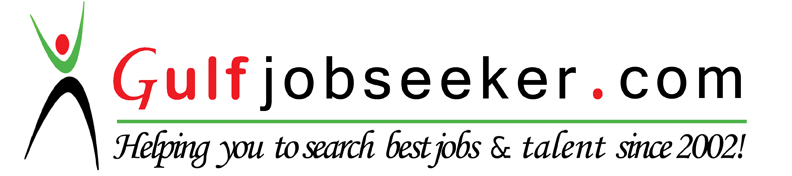 CoursesInstitutionUniversity/BoardYear of passingPercentageB.TECH ITPark College of Engineering and TechnologyAnna University201565%DIPLOMAMohamed Sathak Polytechnic College,Kilakarai,Ramnathapuram(dt) DOTE201280.46%SSLCST.Annes Matriculation higher Secondary School,Akkalmadam, Ramnathapuram(dt)Matriculation200980.6%